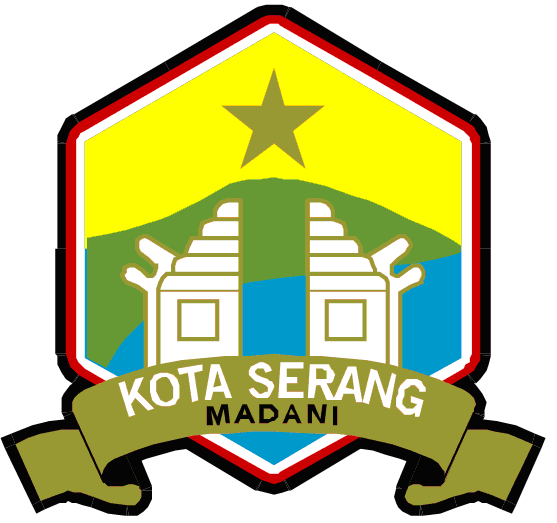 STANDAR OPERASIONAL PROSEDUR (SOP)DINAS KOMUNIKASI DAN INFORMATIKATAHUN 2019DINAS KOMUNIKASI DAN INFORMATIKA KOTA SERANGJl. Jenderal Sudirman No. 25 Sumur Pecung Kota Serang Banten